											30 March 2020Dear parents and carers,Firstly, and most importantly, I do hope that you and your family are well. Some of our staff also have families in isolation or are subject to shielding measures and we fully understand how challenging and worrying it is for our families during this difficult time. We are sending all of our thoughts to you. Before we closed, we issued home learning packs that were prepared when we learned of the possibility of school closures.  We also added even more learning links to our website to help keep children occupied with further ideas and activities.  Home learning is a new way of working for all of us and I would like to remind parents and carers these packs and resources are for accessing if and when it suits your family circumstances.   You did not opt into this system – we are in unchartered times. We are delivering what we can as it is part of our job – dip in and out as you choose. You will NEVER get through the raft of ideas out there, we are just sending suggestions and ideas. Children learn at different rates and whether in school or not, the most important thing at the moment is that children feel happy and safe.  Some of our teaching assistants have created a new display entitled ‘What we did when school was closed’ – feel free to email school with a photo of an activity your child enjoyed, or some fantastic artwork they created, and we will make sure it gets added to the display!Having said that, we have also received a few messages from parents asking for further work.  This is something the teaching staff plan to do over the next couple of weeks and we intend to have a second learning pack ready for pupils by the week commencing 13 April.And finally, a message to your children from the staff: we miss you.  We hope you are making the most of this strange time and spending lots of time with your families.  Once all this has blown over we will do something special in school to celebrate us all being back!Take care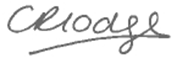 Miss Lodge 